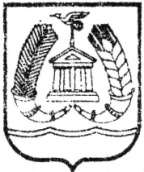 СОВЕТ ДЕПУТАТОВГАТЧИНСКОГО МУНИЦИПАЛЬНОГО РАЙОНАЛЕНИНГРАДСКОЙ  ОБЛАСТИТРЕТИЙ СОЗЫВР Е Ш Е Н И Е    от  26 февраля  2016 года                                                                 № 144О внесении изменений в приложение к решению совета депутатов Гатчинского муниципального района от 27 февраля 2015 года  № 42 «Об утверждении Положения об Общественной палате Гатчинского муниципального  района» (в редакции решения № 75 от 29 мая 2015 года) В соответствии с положениями Федерального закона от 06.10.2003 №131-ФЗ «Об общих принципах организации местного самоуправления в Российской Федерации», руководствуясь Федеральным законом от 21.06.2014 № 212-ФЗ «Об основах общественного контроля в Российской Федерации», Уставом Гатчинского муниципального района, рассмотрев представленный Общественной палатой Гатчинского муниципального района проект решения, совет депутатов Гатчинского муниципального районаРЕШИЛ:Внести следующие изменения в приложение к решению совета депутатов Гатчинского муниципального района от 27 февраля 2015 года  № 42 «Об утверждении Положения об Общественной палате Гатчинского муниципального  района» (в редакции решения № 75 от 29 мая 2015 года):1.1. Статью 1 дополнить пунктом 5 следующего содержания:«5. Общественная палата имеет свой бланк с изображением Герба Гатчинского муниципального района и  печать Общественной палаты».  Подпункт 4 пункта 4 статьи 5  изложить в следующей редакции: «лица, членство которых в Общественной палате ранее было прекращено в случаях, установленных подпунктами 2-9 пункта 1 статьи 12 настоящего Положения».  1.3. Пункт 2 статьи 7 изложить в следующей редакции:«2.	Совет Общественной палаты: формирует план работы Общественной палаты;2) формирует проект повестки  заседания Общественной палаты и определяет дату его проведения; 3) уведомляет членов Общественной палаты о проведении заседания; 4) по предложению комиссий Общественной палаты готовит предложения о проведении общественных слушаний по общественно важным вопросам; 5)  вносит предложения по изменению Регламента Общественной палаты;6) готовит отчёт о своей деятельности».Статью 22 изложить в следующей редакции:«1. Техническое и организационное обеспечение деятельности Общественной палаты осуществляется аппаратом совета депутатов Гатчинского муниципального района. 2. Расходы, связанные с обеспечением деятельности  Общественной палаты, осуществляются за счёт средств бюджета  Гатчинского муниципального района на соответствующий финансовый год в пределах расходов, предусмотренных на обеспечение деятельности совета депутатов Гатчинского муниципального района.3. Деятельность Общественной палаты Гатчинского муниципального района освещается в сети Интернет на официальном сайте Гатчинского муниципального района и в газете «Гатчинская правда».2. Настоящее решение вступает в силу со дня официального опубликования.ГлаваГатчинского муниципального района	Ильин А.И.